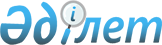 2015 жылға субсидияланатын гербицидтердің түрлерін және субсидиялар нормаларын белгілеу туралы
					
			Күшін жойған
			
			
		
					Батыс Қазақстан облысы әкімдігінің 2015 жылғы 5 мамырдағы № 117 қаулысы. Батыс Қазақстан облысының Әділет департаментінде 2015 жылғы 2 маусымда № 3923 болып тіркелді. Күші жойылды - Батыс Қазақстан облысы әкімдігінің 2015 жылғы 3 қыркүйектегі № 237 қаулысымен      Ескерту. Күші жойылды - Батыс Қазақстан облысы әкімдігінің 03.09.2015 № 237 қаулысымен (алғашқы ресми жарияланған күнінен бастап қолданысқа енгізіледі).

      "Қазақстан Республикасындағы жергілікті мемлекеттік басқару және өзін-өзі басқару туралы" 2001 жылғы 23 қаңтардағы Қазақстан Республикасының Заңын басшылыққа ала отырып, "Өсімдіктерді қорғау мақсатында ауылшаруашылық дақылдарын өңдеуге арналған гербицидтердің, биоагенттердің (энтомофагтардың) және биопрепараттардың құнын субсидиялау қағидаларын бекіту туралы" Қазақстан Республикасы Үкіметінің 2014 жылғы 29 мамырдағы № 573 қаулысына сәйкес Батыс Қазақстан облысының әкімдігі ҚАУЛЫ ЕТЕДІ:

      1. 2015 жылға субсидияланатын гербицидтердің түрлері және гербицид жеткізушілерден сатып алынған гербицидтердің 1 литріне (килограмына) арналған субсидиялар нормалары осы қаулының қосымшасына сәйкес белгіленсін.

      2. "Батыс Қазақстан облысының ауыл шаруашылығы басқармасы" мемлекеттік мекемесі, аудандар мен Орал қаласы әкімдері осы қаулыны іске асыру бойынша қажетті шараларды алсын.

      3. 2014 жылғы 29 шілдедегі № 201 "2014 жылға арналған субсидияланатын гербицидтердің түрлерін және субсидиялар нормаларын белгілеу туралы" (Нормативтік құқықтық актілерді мемлекеттік тіркеу тізілімінде № 3613 тіркелген, 2014 жылғы 23 тамыздағы "Орал өңірі" және "Приуралье" газеттерінде жарияланған) Батыс Қазақстан облысы әкімдігі қаулысының күші жойылды деп танылсын.

      4. "Батыс Қазақстан облысының ауыл шаруашылығы басқармасы" мемлекеттік мекемесі (М. К. Оңғарбеков) осы қаулының әділет органдарында мемлекеттік тіркелуін, "Әділет" ақпараттық-құқықтық жүйесінде және бұқаралық ақпарат құралдарында оның ресми жариялануын қамтамасыз етсін.

      5. Осы қаулының орындалуын бақылау облыс әкімінің бірінші орынбасары А. К. Өтеғұловқа жүктелсін.

      6. Осы қаулы алғашқы ресми жарияланған күнінен бастап қолданысқа енгізіледі.



      "КЕЛІСІЛДІ"
Қазақстан Республикасының
Ауыл шаруашылығы министрі
_________________А. Мамытбеков
8 мамыр 2015 ж.

 2015 жылға субсидияланатын гербицидтердің түрлері және гербицид жеткізушілерден сатып алынған гербицидтердің 1 литріне (килограмына) арналған субсидиялар нормалары      Аббревиатуралардың толық жазылуы:

      с.д.т. - сулы диспергерленген түйіршектер;

      с.е. - сулы ерітінді;

      с.е.к. - суда ерігіш концентрат

      м.д. - майлы дисперсия;

      с.к. - суспензия концентраты;

      э.к. - эмульсия концентраты;

      с.э. - суспензияланған эмульсия;

      с.к. - суспензиялы концентрат;

      м.с.э. - майлы-сулы эмульсия;

      қ.а.с. - құрғақ аққыш суспензия;

      г/л - грамм/литр;

      г/кг - грамм/килограмм.


					© 2012. Қазақстан Республикасы Әділет министрлігінің «Қазақстан Республикасының Заңнама және құқықтық ақпарат институты» ШЖҚ РМК
				
      Облыс әкімі

Н. Ноғаев
Батыс Қазақстан облысы
әкімдігінің 2015 жылғы
5 мамырдағы № 117 қаулысына
қосымша№

Субсидияланатын гербицидтердің түрлері

Өлшем бірлігі

Бір бірліктің құнын арзандату пайызы

Бір бірлікке арналған субсидия нормасы, теңге

1

2М4Х 750,75% с.е.к.

литр

30

566

2

Арамо, 4,5% э.к. (тепралоксидим, 45 г/л)

литр

30

1093

3

Балерина, с.э. (Күрделі 2-этилгексилді эфир түріндегі 2,4-Д қышқылы, 410 г/л)+флора сулан, 7,4 г/л

литр

30

1226

4

Барс Супер, 10% э.к. (феноксапроп-п-этил, 100 г/л+мефенпир-диэтил (антидот), 27 г/л)

литр

30

1037

5

Гезагард 500, с.к. (прометрин, 500 г/л)

литр

30

716

6

Готрил, 24% э. к. (оксифлуорфен, 240 г/л)

литр

50

2328

7

Гранстар, 75% қ.а.с. (трибенурон-метил,750 г/кг)

литр

30

21595

8

Гроза, 60% э.к. (2-этилгексилді эфир, 2,4 дихлорфеноксиуксусты қышқыл, 600 г/л)

литр

50

879

9

Дуал Голд 960, э.к. (С-метолахлор,960 г/л)

литр

30

1332

10

Зенкор Ультра, с.к. (метрибузин, 600 г/л)

литр

30

2386

11

Клиник 24, с.е.к. (глифосат, с.е.к.)

литр

30

543

12

Ларен Про, с.д.т. (метсульфурон-метил, 600 г/кг)

литр

30

10767

13

Лонтрел Гранд 750, с.д.т. (клопиралид, 750 г/кг)

литр

30

7492

14

Майстер Пауэр, м.д. (форамсульфурон, 31,5 г/л + иодосульфурон-метил-нартия, 1,0 г/л + тиенкарбазон-метил, 10 г/л+ципросульфид (антидот), 15 г/л)

литр

30

2816

15

Праймер, с.д.т. (метсульфурон-метил, 600 г/кг)

литр

30

12337

16

Пума Голд, э.к. (феноксапроп-п-этил, 64 г/л+ йодосульфурон-метил)

литр

30

1620

17

Пума-Супер 100,10% э.к. (феноксапроп п-этил, 100 г/л + мефенпир-диэтил (антидот), 27 г/л)

литр

30

1143

18

Пума-Супер 7,5% м.с.э. (феноксапроп п-этил, 69 г/л + мефенпир-диэтил (антидот), 75 г/л)

литр

30

989

19

Раундап Экстра, 54% с.е. (глифосат, 540 г/л)

литр

30

566

20

Робусто, э. к. (2,4-Д қышқылдың 2 этилгексилді эфирі, 850 г/л)

литр

30

502

21

Робусто Супер, э.к. (2 этилгексилді эфир 2,4-Д қышқылы, 905 г/л)

литр

30

513

22

Секатор Турбо, м.д. (натридің иодосульфурон-метилі, 25 г/л + амидосульфурон, 100 г/л + мефенпир-диэтил (антидот), 250 г/кг)

литр

30

3663

23

Стомп, 33% э.к. (пендиметалин,330 г/л)

литр

30

512

24

Титус, 25% қ.а.с. (римсульфурон, 250 г/кг)

литр

30

39960

25

Торнадо 500, с. е. (глифосат, 500 г/л)

литр

30

525

26

Фуроре Ультра, м.с.э. (феноксапроп-п-этил, 110 г/л)

литр

30

1272

27

Эллай Лайт, с.д.т. (метсульфурон-метил, 391 г/кг + трибенурон-метил, 261 г/кг)

литр

30

19709

28

Эстерон, э. к. (2-этилгексил эфир түріндегі 2,4-Д қышқылы, 850 г/л)

литр

30

545

29

Эстет 905, э. к. (2-этилгексил эфир түріндегі 2,4-Д қышқылы, 905 г/л)

литр

30

528

